Miniature thermometer 
now autoclavableKlingenberg, June 2015. New application possibility for the TR21 miniature resistance thermometer from WIKA: It is now also available in an autoclavable design.The basic requirement for the use of the TR21 in sterilisation processes under saturated steam is its consistent sealing concept (IP 69K ingress protection). The new instrument option adds to this feature with an electrical system from high-quality components which are matched to the high temperatures in autoclaves (134 °C). The hygienic thermometer operates with a direct sensor output (Pt100) or integrated transmitter (4 … 20 mA output) in a range of -50 … +250 °C.With a case diameter of only 19 mm, the TR21 can also be integrated into the smallest units. The thermometer is currently the only instrument of its size to offer explosion protection. It is certified as intrinsically safe in accordance with ATEX and IECEx.Number of characters: 863Key words: TR21 for autoclavesManufacturer:WIKA Alexander Wiegand SE & Co. KGAlexander-Wiegand-Straße 3063911 Klingenberg/GermanyTel. +49 9372 132-0Fax +49 9372 132-406vertrieb@wika.comwww.wika.comWIKA company photograph:WIKA miniature thermometer TR21, now autoclavable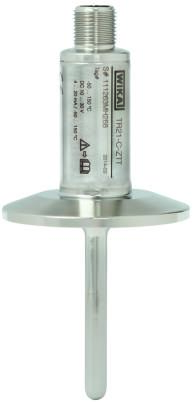 Edited by:WIKA Alexander Wiegand SE & Co. KGAndré Habel NunesMarketing ServicesAlexander-Wiegand-Straße 3063911 Klingenberg/GermanyTel. +49 9372 132-8010Fax +49 9372 132-8008010andre.habel-nunes@wika.comwww.wika.comWIKA press release 13/2015